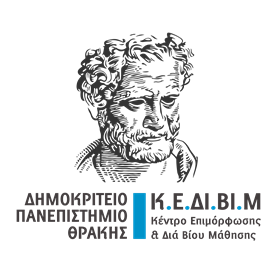 Έντυπο Αξιολόγησης Πρότασης 
Εκπαιδευτικού/Επιμορφωτικού Προγράμματος Α. ΣΤΟΙΧΕΙΑ ΠΡΟΤΑΣΗΣΒ. ΣΤΟΙΧΕΙΑ ΑΞΙΟΛΟΓΗΤΗΓ. ΑΞΙΟΛΟΓΗΣΗ ΠΡΟΤΑΣΗΣΔ. ΓΕΝΙΚΗ ΑΠΟΤΙΜΗΣΗ ΠΡΟΤΑΣΗΣ (επιλέξτε μία από τις παρακάτω επιλογές)  Ημερομηνία:   ….  /  …  /……     Ο ΑΞΙΟΛΟΓΗΤΗΣ/ Η ΑΞΙΟΛΟΓΗΤΡΙΑΕΠΙΣΤΗΜΟΝΙΚΑ ΥΠΕΥΘΥΝΟΣΤΙΤΛΟΣ ΠΡΟΓΡΑΜΜΑΤΟΣΚΩΔΙΚΟΣ ΚΑΤΑΧΩΡΗΣΗΣΟνοματεπώνυμοΙδιότηταΦορέας ΚριτήριαΣχόλια/ ΠαρατηρήσειςΒαθμολογίαΑΣυνάφεια της επιστημονικής ομάδας με το αντικείμενο του ΠρογράμματοςΚαταλληλότητα/συνάφεια του ΕΥ και των μελών της ομάδας με βάση το γνωστικό αντικείμενο, όπως αποδεικνύεται από το επιστημονικό, ερευνητικό και διδακτικό τους έργο (20 μόρια)ΒΑναγκαιότητα/χρησιμότητα-πόσο αναγκαίο/χρήσιμο είναι το πρόγραμμα για να αποκτήσουν οι εκπαιδευόμενοι/ες γνώσεις, δεξιότητες και στάσεις, έτσι ώστε να ανταποκρίνονται στις τρέχουσες κοινωνικές, πολιτισμικές, οικονομικές και τεχνολογικές προτεραιότητες και σε ανάγκες της αγοράς εργασίας - σύνδεση της αναγκαιότητας/ χρησιμότητας με τον σκοπό του προγράμματος και κυρίως με τα αναμενόμενα μαθησιακά αποτελέσματα (20 μόρια)ΓΚαινοτομίαΩς προς:(α) τις γνώσεις/ δεξιότητες/ στάσεις που προάγει στους εκπαιδευόμενους/στις εκπαιδευόμενες(β) τη διδακτική προσέγγιση, τα εκπαιδευτικά μέσα και τα ψηφιακά εργαλεία που αξιοποιεί και(γ) την ανταπόκριση στις συνεχώς μεταβαλλόμενες ανάγκες της αγοράς εργασίας (20 μόρια)ΔΠοιότητα- Λογική οργάνωση του περιεχομένου- Σύγχρονη μεθοδολογία υλοποίησης (ψηφιακά εκπαιδευτικά εργαλεία)-Αρτιότητα εκπαιδευτικού υλικού - Χώροι υλοποίησης και υλικοτεχνική υποδομή (σε περίπτωση μικτού ή διά ζώσης τρόπου) (20  μόρια)ΕΠροϋπολογισμός (20 μόρια)- Υλοποιήσιμος- Ορθολογική κατανομή δαπανών  ΣΥΝΟΛΙΚΗ ΒΑΘΜΟΛΟΓΙΑ:  ΣΥΝΟΛΙΚΗ ΒΑΘΜΟΛΟΓΙΑ:  ΣΥΝΟΛΙΚΗ ΒΑΘΜΟΛΟΓΙΑ:ΑΠΟΔΕΚΤΗ ΩΣ ΕΧΕΙΕΚ ΝΕΟΥ ΥΠΟΒΟΛΗ ΓΙΑ ΑΞΙΟΛΟΓΗΣΗ ΜΕΤΑ ΑΠΟ ΑΝΑΘΕΩΡΗΣΕΙΣ (ΒΛ. ΣΧΟΛΙΑ)ΑΠΟΡΡΙΨΗ